游游江山团队/散客确认书打印日期：2020/11/9 18:02:11甲方四川金瑞（广安懒虫）国旅四川金瑞（广安懒虫）国旅联系人蒋雪联系电话1898269477718982694777乙方重庆友联国际旅行社有限公司重庆友联国际旅行社有限公司联系人庞琳联系电话1301812956613018129566团期编号YN20201111庞琳01YN20201111庞琳01产品名称享趣腾冲直飞芒市腾冲瑞丽双飞6日游（直飞芒市）享趣腾冲直飞芒市腾冲瑞丽双飞6日游（直飞芒市）享趣腾冲直飞芒市腾冲瑞丽双飞6日游（直飞芒市）享趣腾冲直飞芒市腾冲瑞丽双飞6日游（直飞芒市）发团日期2020-11-112020-11-11回团日期2020-11-16参团人数41(41大)41(41大)大交通信息大交通信息大交通信息大交通信息大交通信息大交通信息大交通信息大交通信息启程 2020-11-11 DR5332 重庆→芒市 16:10-
启程 2020-11-16 DR5331 芒市→重庆 07:30-09:1启程 2020-11-11 DR5332 重庆→芒市 16:10-
启程 2020-11-16 DR5331 芒市→重庆 07:30-09:1启程 2020-11-11 DR5332 重庆→芒市 16:10-
启程 2020-11-16 DR5331 芒市→重庆 07:30-09:1启程 2020-11-11 DR5332 重庆→芒市 16:10-
启程 2020-11-16 DR5331 芒市→重庆 07:30-09:1启程 2020-11-11 DR5332 重庆→芒市 16:10-
启程 2020-11-16 DR5331 芒市→重庆 07:30-09:1启程 2020-11-11 DR5332 重庆→芒市 16:10-
启程 2020-11-16 DR5331 芒市→重庆 07:30-09:1启程 2020-11-11 DR5332 重庆→芒市 16:10-
启程 2020-11-16 DR5331 芒市→重庆 07:30-09:1启程 2020-11-11 DR5332 重庆→芒市 16:10-
启程 2020-11-16 DR5331 芒市→重庆 07:30-09:1旅客名单旅客名单旅客名单旅客名单旅客名单旅客名单旅客名单旅客名单姓名证件号码证件号码联系电话姓名证件号码证件号码联系电话1、杜全才5129251942030650985129251942030650982、曾素群51292119640629648X51292119640629648X3、唐德树5129251948112542985129251948112542984、曾登碧5129251953071600275129251953071600275、蒋兴成5129251950022670935129251950022670936、江勇兰5129251962052703265129251962052703267、王小华5129251960032900385129251960032900388、罗敏俐5129231950101461685129231950101461689、何顺国51292519590329789851292519590329789810、夏吉翠51292519640405790751292519640405790711、陈万元51292519500806799X51292519500806799X12、王官觉51292519470424003451292519470424003413、刘建玉51292519510421112X51292519510421112X14、李发秀51292519560601002951292519560601002915、聂仁琼51292519570522232651292519570522232616、熊德全51292519550112231551292519550112231517、聂仁辉51292519540908006051292519540908006018、李代仁51292519530504001351292519530504001319、黄禄华51292519550813232151292519550813232120、蒲跃忠51292519561122231751292519561122231721、徐仁茂51292519570516420X51292519570516420X22、杨红梅 512925195408120075 51292519540812007523、邓德贵51292519540812007551292519540812007524、龚秀玲51292519550220002051292519550220002025、杨全秀51292519550320008151292519550320008126、田秀兰51292519560309004351292519560309004327、仇梁秋51292519700524002051292519700524002028、郑克凤51290219560710002151290219560710002129、雷德玲51292519631013194251292519631013194230、文绍琼51290119500705082951290119500705082931、卢家琼51290219470928002251290219470928002232、卢小辉51290219731024366151290219731024366133、林玉萍51253319640620034951253319640620034934、黄叔均51292319690325104X51292319690325104X35、江勇慧51292519570615002951292519570615002936、曾海燕5116021996051530835116021996051530831993402278537、王定俊51290219510420004751290219510420004738、杜兰华51290119510619082751290119510619082739、周德全51292519480703509251292519480703509240、吕丹51292319680213732851292319680213732841、曾秀菊513621196502264087513621196502264087重要提示：请仔细检查，名单一旦出错不可更改，只能退票后重买，造成损失，我社不予负责，出票名单以贵社提供的客人名单为准；具体航班时间及行程内容请参照出团通知。重要提示：请仔细检查，名单一旦出错不可更改，只能退票后重买，造成损失，我社不予负责，出票名单以贵社提供的客人名单为准；具体航班时间及行程内容请参照出团通知。重要提示：请仔细检查，名单一旦出错不可更改，只能退票后重买，造成损失，我社不予负责，出票名单以贵社提供的客人名单为准；具体航班时间及行程内容请参照出团通知。重要提示：请仔细检查，名单一旦出错不可更改，只能退票后重买，造成损失，我社不予负责，出票名单以贵社提供的客人名单为准；具体航班时间及行程内容请参照出团通知。重要提示：请仔细检查，名单一旦出错不可更改，只能退票后重买，造成损失，我社不予负责，出票名单以贵社提供的客人名单为准；具体航班时间及行程内容请参照出团通知。重要提示：请仔细检查，名单一旦出错不可更改，只能退票后重买，造成损失，我社不予负责，出票名单以贵社提供的客人名单为准；具体航班时间及行程内容请参照出团通知。重要提示：请仔细检查，名单一旦出错不可更改，只能退票后重买，造成损失，我社不予负责，出票名单以贵社提供的客人名单为准；具体航班时间及行程内容请参照出团通知。重要提示：请仔细检查，名单一旦出错不可更改，只能退票后重买，造成损失，我社不予负责，出票名单以贵社提供的客人名单为准；具体航班时间及行程内容请参照出团通知。费用明细费用明细费用明细费用明细费用明细费用明细费用明细费用明细序号项目项目数量单价小计备注备注1成人成人401200.0048000.002全陪机票全陪机票1900.00900.00合计总金额：肆万捌仟玖佰元整总金额：肆万捌仟玖佰元整总金额：肆万捌仟玖佰元整总金额：肆万捌仟玖佰元整48900.0048900.0048900.00请将款项汇入我社指定账户并传汇款凭证，如向非指定或员工个人账户等汇款，不作为团款确认，且造成的损失我社概不负责；出团前须结清所有费用！请将款项汇入我社指定账户并传汇款凭证，如向非指定或员工个人账户等汇款，不作为团款确认，且造成的损失我社概不负责；出团前须结清所有费用！请将款项汇入我社指定账户并传汇款凭证，如向非指定或员工个人账户等汇款，不作为团款确认，且造成的损失我社概不负责；出团前须结清所有费用！请将款项汇入我社指定账户并传汇款凭证，如向非指定或员工个人账户等汇款，不作为团款确认，且造成的损失我社概不负责；出团前须结清所有费用！请将款项汇入我社指定账户并传汇款凭证，如向非指定或员工个人账户等汇款，不作为团款确认，且造成的损失我社概不负责；出团前须结清所有费用！请将款项汇入我社指定账户并传汇款凭证，如向非指定或员工个人账户等汇款，不作为团款确认，且造成的损失我社概不负责；出团前须结清所有费用！请将款项汇入我社指定账户并传汇款凭证，如向非指定或员工个人账户等汇款，不作为团款确认，且造成的损失我社概不负责；出团前须结清所有费用！请将款项汇入我社指定账户并传汇款凭证，如向非指定或员工个人账户等汇款，不作为团款确认，且造成的损失我社概不负责；出团前须结清所有费用！账户信息账户信息账户信息账户信息账户信息账户信息账户信息账户信息重庆渝北银座村镇银行鸳鸯支行重庆渝北银座村镇银行鸳鸯支行重庆渝北银座村镇银行鸳鸯支行重庆友联国际旅行社有限公司重庆友联国际旅行社有限公司650008396600015650008396600015650008396600015农行上清寺支行农行上清寺支行农行上清寺支行重庆友联国际旅行社有限公司重庆友联国际旅行社有限公司310102010400153413101020104001534131010201040015341工行重庆较场口支行工行重庆较场口支行工行重庆较场口支行谢丰谢丰622208310000527920562220831000052792056222083100005279205建行恩施施州支行建行恩施施州支行建行恩施施州支行恩施市瀚丰国际旅行社有限公司恩施市瀚丰国际旅行社有限公司420501726028000003524205017260280000035242050172602800000352行程安排行程安排行程安排行程安排行程安排行程安排行程安排行程安排2020/11/11重庆-芒市重庆-芒市重庆-芒市重庆-芒市重庆-芒市重庆-芒市重庆-芒市2020/11/11重庆乘飞机飞往芒市（DR5332）16：00,后入住酒店休息。重庆乘飞机飞往芒市（DR5332）16：00,后入住酒店休息。重庆乘飞机飞往芒市（DR5332）16：00,后入住酒店休息。重庆乘飞机飞往芒市（DR5332）16：00,后入住酒店休息。重庆乘飞机飞往芒市（DR5332）16：00,后入住酒店休息。重庆乘飞机飞往芒市（DR5332）16：00,后入住酒店休息。重庆乘飞机飞往芒市（DR5332）16：00,后入住酒店休息。2020/11/11早餐：；午餐：；晚餐：含；住宿：早餐：；午餐：；晚餐：含；住宿：早餐：；午餐：；晚餐：含；住宿：早餐：；午餐：；晚餐：含；住宿：早餐：；午餐：；晚餐：含；住宿：早餐：；午餐：；晚餐：含；住宿：早餐：；午餐：；晚餐：含；住宿：2020/11/12保山→勐焕大金塔→勐巴娜西珍奇园→芒市孔雀谷→入住芒市保山→勐焕大金塔→勐巴娜西珍奇园→芒市孔雀谷→入住芒市保山→勐焕大金塔→勐巴娜西珍奇园→芒市孔雀谷→入住芒市保山→勐焕大金塔→勐巴娜西珍奇园→芒市孔雀谷→入住芒市保山→勐焕大金塔→勐巴娜西珍奇园→芒市孔雀谷→入住芒市保山→勐焕大金塔→勐巴娜西珍奇园→芒市孔雀谷→入住芒市保山→勐焕大金塔→勐巴娜西珍奇园→芒市孔雀谷→入住芒市2020/11/12早餐后前往云南省德宏州州府-芒市东南部孔雀湖畔的雷牙让山顶，青山绿水间的【勐焕大金塔】光彩夺目这大金塔是芒市标志性的建筑，也是生活在这里的傣族人民的圣地，誉为中国第一金佛塔，亚洲第一空心佛塔。游览位于德宏州潞西市城东南【勐巴娜西珍奇园】是国家AAAA级景区，其特色是：稀、奇、古、怪，堪称精品荟萃的旅游亮点、亚热带植物基因宝库。晚餐后入住指定酒店休息。后参观【芒市孔雀谷】芒市孔雀谷森林公园位于芒市南天门放马桥旁，距离城区12公里。景区由原始森林生态观光游、美丽的孔雀之乡两大主题，以及滇西抗战遗址观景台、傣族文化园、景颇文化园和景颇山官府、傈僳文化园、德昂文化园、阿昌文化园、生态茶园、大型孔雀谷花海八大核心景区构成。东至桦桃林，南至大谷地梁子头和龙潭凹，西与320国道相连，最北端延伸到坝湾河，森林覆盖率高，生物多样性丰富，保存着原始热带雨林的风貌，占地面积15003亩。结束后入住酒店休息。早餐后前往云南省德宏州州府-芒市东南部孔雀湖畔的雷牙让山顶，青山绿水间的【勐焕大金塔】光彩夺目这大金塔是芒市标志性的建筑，也是生活在这里的傣族人民的圣地，誉为中国第一金佛塔，亚洲第一空心佛塔。游览位于德宏州潞西市城东南【勐巴娜西珍奇园】是国家AAAA级景区，其特色是：稀、奇、古、怪，堪称精品荟萃的旅游亮点、亚热带植物基因宝库。晚餐后入住指定酒店休息。后参观【芒市孔雀谷】芒市孔雀谷森林公园位于芒市南天门放马桥旁，距离城区12公里。景区由原始森林生态观光游、美丽的孔雀之乡两大主题，以及滇西抗战遗址观景台、傣族文化园、景颇文化园和景颇山官府、傈僳文化园、德昂文化园、阿昌文化园、生态茶园、大型孔雀谷花海八大核心景区构成。东至桦桃林，南至大谷地梁子头和龙潭凹，西与320国道相连，最北端延伸到坝湾河，森林覆盖率高，生物多样性丰富，保存着原始热带雨林的风貌，占地面积15003亩。结束后入住酒店休息。早餐后前往云南省德宏州州府-芒市东南部孔雀湖畔的雷牙让山顶，青山绿水间的【勐焕大金塔】光彩夺目这大金塔是芒市标志性的建筑，也是生活在这里的傣族人民的圣地，誉为中国第一金佛塔，亚洲第一空心佛塔。游览位于德宏州潞西市城东南【勐巴娜西珍奇园】是国家AAAA级景区，其特色是：稀、奇、古、怪，堪称精品荟萃的旅游亮点、亚热带植物基因宝库。晚餐后入住指定酒店休息。后参观【芒市孔雀谷】芒市孔雀谷森林公园位于芒市南天门放马桥旁，距离城区12公里。景区由原始森林生态观光游、美丽的孔雀之乡两大主题，以及滇西抗战遗址观景台、傣族文化园、景颇文化园和景颇山官府、傈僳文化园、德昂文化园、阿昌文化园、生态茶园、大型孔雀谷花海八大核心景区构成。东至桦桃林，南至大谷地梁子头和龙潭凹，西与320国道相连，最北端延伸到坝湾河，森林覆盖率高，生物多样性丰富，保存着原始热带雨林的风貌，占地面积15003亩。结束后入住酒店休息。早餐后前往云南省德宏州州府-芒市东南部孔雀湖畔的雷牙让山顶，青山绿水间的【勐焕大金塔】光彩夺目这大金塔是芒市标志性的建筑，也是生活在这里的傣族人民的圣地，誉为中国第一金佛塔，亚洲第一空心佛塔。游览位于德宏州潞西市城东南【勐巴娜西珍奇园】是国家AAAA级景区，其特色是：稀、奇、古、怪，堪称精品荟萃的旅游亮点、亚热带植物基因宝库。晚餐后入住指定酒店休息。后参观【芒市孔雀谷】芒市孔雀谷森林公园位于芒市南天门放马桥旁，距离城区12公里。景区由原始森林生态观光游、美丽的孔雀之乡两大主题，以及滇西抗战遗址观景台、傣族文化园、景颇文化园和景颇山官府、傈僳文化园、德昂文化园、阿昌文化园、生态茶园、大型孔雀谷花海八大核心景区构成。东至桦桃林，南至大谷地梁子头和龙潭凹，西与320国道相连，最北端延伸到坝湾河，森林覆盖率高，生物多样性丰富，保存着原始热带雨林的风貌，占地面积15003亩。结束后入住酒店休息。早餐后前往云南省德宏州州府-芒市东南部孔雀湖畔的雷牙让山顶，青山绿水间的【勐焕大金塔】光彩夺目这大金塔是芒市标志性的建筑，也是生活在这里的傣族人民的圣地，誉为中国第一金佛塔，亚洲第一空心佛塔。游览位于德宏州潞西市城东南【勐巴娜西珍奇园】是国家AAAA级景区，其特色是：稀、奇、古、怪，堪称精品荟萃的旅游亮点、亚热带植物基因宝库。晚餐后入住指定酒店休息。后参观【芒市孔雀谷】芒市孔雀谷森林公园位于芒市南天门放马桥旁，距离城区12公里。景区由原始森林生态观光游、美丽的孔雀之乡两大主题，以及滇西抗战遗址观景台、傣族文化园、景颇文化园和景颇山官府、傈僳文化园、德昂文化园、阿昌文化园、生态茶园、大型孔雀谷花海八大核心景区构成。东至桦桃林，南至大谷地梁子头和龙潭凹，西与320国道相连，最北端延伸到坝湾河，森林覆盖率高，生物多样性丰富，保存着原始热带雨林的风貌，占地面积15003亩。结束后入住酒店休息。早餐后前往云南省德宏州州府-芒市东南部孔雀湖畔的雷牙让山顶，青山绿水间的【勐焕大金塔】光彩夺目这大金塔是芒市标志性的建筑，也是生活在这里的傣族人民的圣地，誉为中国第一金佛塔，亚洲第一空心佛塔。游览位于德宏州潞西市城东南【勐巴娜西珍奇园】是国家AAAA级景区，其特色是：稀、奇、古、怪，堪称精品荟萃的旅游亮点、亚热带植物基因宝库。晚餐后入住指定酒店休息。后参观【芒市孔雀谷】芒市孔雀谷森林公园位于芒市南天门放马桥旁，距离城区12公里。景区由原始森林生态观光游、美丽的孔雀之乡两大主题，以及滇西抗战遗址观景台、傣族文化园、景颇文化园和景颇山官府、傈僳文化园、德昂文化园、阿昌文化园、生态茶园、大型孔雀谷花海八大核心景区构成。东至桦桃林，南至大谷地梁子头和龙潭凹，西与320国道相连，最北端延伸到坝湾河，森林覆盖率高，生物多样性丰富，保存着原始热带雨林的风貌，占地面积15003亩。结束后入住酒店休息。早餐后前往云南省德宏州州府-芒市东南部孔雀湖畔的雷牙让山顶，青山绿水间的【勐焕大金塔】光彩夺目这大金塔是芒市标志性的建筑，也是生活在这里的傣族人民的圣地，誉为中国第一金佛塔，亚洲第一空心佛塔。游览位于德宏州潞西市城东南【勐巴娜西珍奇园】是国家AAAA级景区，其特色是：稀、奇、古、怪，堪称精品荟萃的旅游亮点、亚热带植物基因宝库。晚餐后入住指定酒店休息。后参观【芒市孔雀谷】芒市孔雀谷森林公园位于芒市南天门放马桥旁，距离城区12公里。景区由原始森林生态观光游、美丽的孔雀之乡两大主题，以及滇西抗战遗址观景台、傣族文化园、景颇文化园和景颇山官府、傈僳文化园、德昂文化园、阿昌文化园、生态茶园、大型孔雀谷花海八大核心景区构成。东至桦桃林，南至大谷地梁子头和龙潭凹，西与320国道相连，最北端延伸到坝湾河，森林覆盖率高，生物多样性丰富，保存着原始热带雨林的风貌，占地面积15003亩。结束后入住酒店休息。2020/11/12早餐：含；午餐：含；晚餐：含；住宿：早餐：含；午餐：含；晚餐：含；住宿：早餐：含；午餐：含；晚餐：含；住宿：早餐：含；午餐：含；晚餐：含；住宿：早餐：含；午餐：含；晚餐：含；住宿：早餐：含；午餐：含；晚餐：含；住宿：早餐：含；午餐：含；晚餐：含；住宿：2020/11/13腾冲→傣王宫→姐告国门→一寨两国→洞山温泉→腾冲腾冲→傣王宫→姐告国门→一寨两国→洞山温泉→腾冲腾冲→傣王宫→姐告国门→一寨两国→洞山温泉→腾冲腾冲→傣王宫→姐告国门→一寨两国→洞山温泉→腾冲腾冲→傣王宫→姐告国门→一寨两国→洞山温泉→腾冲腾冲→傣王宫→姐告国门→一寨两国→洞山温泉→腾冲腾冲→傣王宫→姐告国门→一寨两国→洞山温泉→腾冲2020/11/13早餐后前往【傣王宫】参观(游览时间大概120分钟左右)，德宏傣王宫座落于德宏傣族景颇族自治州，占地57亩，在明朝时期三次在德宏芒市分封土司，至清朝在芒市设立满是安抚司，后毁于战火。为展现傣族悠久的历史文化，德宏州以傣族民族建筑、宗教、风情、饮食、非物质文化遗产为主题，在原芒市安抚司旧址上全新打造的德宏民族风情旅游主题园区特殊模式管理的边贸特区--【姐告边境贸易区】中缅国门，天涯地角。游览国家3A级景区、著名的中缅边境71号界碑所在地——【一寨两国】景区参观傣族村寨，这是典型的“一个寨子两个国家”地理奇观，国境线将一个傣族村寨一分为二，寨中的国境线以竹篱、村道、水沟、土埂为界，因此中国的瓜藤爬到缅甸的竹篱上去结瓜，缅甸的母鸡跑到中国居民家里生蛋便成了常有的事（游览时间60分钟），结束后前往腾冲赠送享受【洞山温泉SPA】（请自备泳衣）；内设16个室内泡池，27个室外泡池。其水富含硅酸及多种微量元素，对风湿病、关节炎及皮肤病有较好疗效，一直是当地人洗浴强身的温泉灵汤，被称为“温泉之宝”！结束后入住腾冲酒店。早餐后前往【傣王宫】参观(游览时间大概120分钟左右)，德宏傣王宫座落于德宏傣族景颇族自治州，占地57亩，在明朝时期三次在德宏芒市分封土司，至清朝在芒市设立满是安抚司，后毁于战火。为展现傣族悠久的历史文化，德宏州以傣族民族建筑、宗教、风情、饮食、非物质文化遗产为主题，在原芒市安抚司旧址上全新打造的德宏民族风情旅游主题园区特殊模式管理的边贸特区--【姐告边境贸易区】中缅国门，天涯地角。游览国家3A级景区、著名的中缅边境71号界碑所在地——【一寨两国】景区参观傣族村寨，这是典型的“一个寨子两个国家”地理奇观，国境线将一个傣族村寨一分为二，寨中的国境线以竹篱、村道、水沟、土埂为界，因此中国的瓜藤爬到缅甸的竹篱上去结瓜，缅甸的母鸡跑到中国居民家里生蛋便成了常有的事（游览时间60分钟），结束后前往腾冲赠送享受【洞山温泉SPA】（请自备泳衣）；内设16个室内泡池，27个室外泡池。其水富含硅酸及多种微量元素，对风湿病、关节炎及皮肤病有较好疗效，一直是当地人洗浴强身的温泉灵汤，被称为“温泉之宝”！结束后入住腾冲酒店。早餐后前往【傣王宫】参观(游览时间大概120分钟左右)，德宏傣王宫座落于德宏傣族景颇族自治州，占地57亩，在明朝时期三次在德宏芒市分封土司，至清朝在芒市设立满是安抚司，后毁于战火。为展现傣族悠久的历史文化，德宏州以傣族民族建筑、宗教、风情、饮食、非物质文化遗产为主题，在原芒市安抚司旧址上全新打造的德宏民族风情旅游主题园区特殊模式管理的边贸特区--【姐告边境贸易区】中缅国门，天涯地角。游览国家3A级景区、著名的中缅边境71号界碑所在地——【一寨两国】景区参观傣族村寨，这是典型的“一个寨子两个国家”地理奇观，国境线将一个傣族村寨一分为二，寨中的国境线以竹篱、村道、水沟、土埂为界，因此中国的瓜藤爬到缅甸的竹篱上去结瓜，缅甸的母鸡跑到中国居民家里生蛋便成了常有的事（游览时间60分钟），结束后前往腾冲赠送享受【洞山温泉SPA】（请自备泳衣）；内设16个室内泡池，27个室外泡池。其水富含硅酸及多种微量元素，对风湿病、关节炎及皮肤病有较好疗效，一直是当地人洗浴强身的温泉灵汤，被称为“温泉之宝”！结束后入住腾冲酒店。早餐后前往【傣王宫】参观(游览时间大概120分钟左右)，德宏傣王宫座落于德宏傣族景颇族自治州，占地57亩，在明朝时期三次在德宏芒市分封土司，至清朝在芒市设立满是安抚司，后毁于战火。为展现傣族悠久的历史文化，德宏州以傣族民族建筑、宗教、风情、饮食、非物质文化遗产为主题，在原芒市安抚司旧址上全新打造的德宏民族风情旅游主题园区特殊模式管理的边贸特区--【姐告边境贸易区】中缅国门，天涯地角。游览国家3A级景区、著名的中缅边境71号界碑所在地——【一寨两国】景区参观傣族村寨，这是典型的“一个寨子两个国家”地理奇观，国境线将一个傣族村寨一分为二，寨中的国境线以竹篱、村道、水沟、土埂为界，因此中国的瓜藤爬到缅甸的竹篱上去结瓜，缅甸的母鸡跑到中国居民家里生蛋便成了常有的事（游览时间60分钟），结束后前往腾冲赠送享受【洞山温泉SPA】（请自备泳衣）；内设16个室内泡池，27个室外泡池。其水富含硅酸及多种微量元素，对风湿病、关节炎及皮肤病有较好疗效，一直是当地人洗浴强身的温泉灵汤，被称为“温泉之宝”！结束后入住腾冲酒店。早餐后前往【傣王宫】参观(游览时间大概120分钟左右)，德宏傣王宫座落于德宏傣族景颇族自治州，占地57亩，在明朝时期三次在德宏芒市分封土司，至清朝在芒市设立满是安抚司，后毁于战火。为展现傣族悠久的历史文化，德宏州以傣族民族建筑、宗教、风情、饮食、非物质文化遗产为主题，在原芒市安抚司旧址上全新打造的德宏民族风情旅游主题园区特殊模式管理的边贸特区--【姐告边境贸易区】中缅国门，天涯地角。游览国家3A级景区、著名的中缅边境71号界碑所在地——【一寨两国】景区参观傣族村寨，这是典型的“一个寨子两个国家”地理奇观，国境线将一个傣族村寨一分为二，寨中的国境线以竹篱、村道、水沟、土埂为界，因此中国的瓜藤爬到缅甸的竹篱上去结瓜，缅甸的母鸡跑到中国居民家里生蛋便成了常有的事（游览时间60分钟），结束后前往腾冲赠送享受【洞山温泉SPA】（请自备泳衣）；内设16个室内泡池，27个室外泡池。其水富含硅酸及多种微量元素，对风湿病、关节炎及皮肤病有较好疗效，一直是当地人洗浴强身的温泉灵汤，被称为“温泉之宝”！结束后入住腾冲酒店。早餐后前往【傣王宫】参观(游览时间大概120分钟左右)，德宏傣王宫座落于德宏傣族景颇族自治州，占地57亩，在明朝时期三次在德宏芒市分封土司，至清朝在芒市设立满是安抚司，后毁于战火。为展现傣族悠久的历史文化，德宏州以傣族民族建筑、宗教、风情、饮食、非物质文化遗产为主题，在原芒市安抚司旧址上全新打造的德宏民族风情旅游主题园区特殊模式管理的边贸特区--【姐告边境贸易区】中缅国门，天涯地角。游览国家3A级景区、著名的中缅边境71号界碑所在地——【一寨两国】景区参观傣族村寨，这是典型的“一个寨子两个国家”地理奇观，国境线将一个傣族村寨一分为二，寨中的国境线以竹篱、村道、水沟、土埂为界，因此中国的瓜藤爬到缅甸的竹篱上去结瓜，缅甸的母鸡跑到中国居民家里生蛋便成了常有的事（游览时间60分钟），结束后前往腾冲赠送享受【洞山温泉SPA】（请自备泳衣）；内设16个室内泡池，27个室外泡池。其水富含硅酸及多种微量元素，对风湿病、关节炎及皮肤病有较好疗效，一直是当地人洗浴强身的温泉灵汤，被称为“温泉之宝”！结束后入住腾冲酒店。早餐后前往【傣王宫】参观(游览时间大概120分钟左右)，德宏傣王宫座落于德宏傣族景颇族自治州，占地57亩，在明朝时期三次在德宏芒市分封土司，至清朝在芒市设立满是安抚司，后毁于战火。为展现傣族悠久的历史文化，德宏州以傣族民族建筑、宗教、风情、饮食、非物质文化遗产为主题，在原芒市安抚司旧址上全新打造的德宏民族风情旅游主题园区特殊模式管理的边贸特区--【姐告边境贸易区】中缅国门，天涯地角。游览国家3A级景区、著名的中缅边境71号界碑所在地——【一寨两国】景区参观傣族村寨，这是典型的“一个寨子两个国家”地理奇观，国境线将一个傣族村寨一分为二，寨中的国境线以竹篱、村道、水沟、土埂为界，因此中国的瓜藤爬到缅甸的竹篱上去结瓜，缅甸的母鸡跑到中国居民家里生蛋便成了常有的事（游览时间60分钟），结束后前往腾冲赠送享受【洞山温泉SPA】（请自备泳衣）；内设16个室内泡池，27个室外泡池。其水富含硅酸及多种微量元素，对风湿病、关节炎及皮肤病有较好疗效，一直是当地人洗浴强身的温泉灵汤，被称为“温泉之宝”！结束后入住腾冲酒店。2020/11/13早餐：含；午餐：含；晚餐：含；住宿：早餐：含；午餐：含；晚餐：含；住宿：早餐：含；午餐：含；晚餐：含；住宿：早餐：含；午餐：含；晚餐：含；住宿：早餐：含；午餐：含；晚餐：含；住宿：早餐：含；午餐：含；晚餐：含；住宿：早餐：含；午餐：含；晚餐：含；住宿：2020/11/14腾冲→玉泉园→热海公园→和顺桥乡→入住芒市腾冲→玉泉园→热海公园→和顺桥乡→入住芒市腾冲→玉泉园→热海公园→和顺桥乡→入住芒市腾冲→玉泉园→热海公园→和顺桥乡→入住芒市腾冲→玉泉园→热海公园→和顺桥乡→入住芒市腾冲→玉泉园→热海公园→和顺桥乡→入住芒市腾冲→玉泉园→热海公园→和顺桥乡→入住芒市2020/11/14早餐后，参观【翡翠公盘】（约120分钟）；中餐前往【玉泉园】用餐玉泉园位于腾冲县城西观音塘,占地40多亩。园子环境优雅,小桥流水,亭台楼阁,绿树芳草相映成趣,有江南水乡的特色，苏州园林的神韵。园内除了餐厅，主要是珠宝店、文昌楼等,自成一家，像个微缩“大观园”。园内有一眼泉水在园中四处回旋,是腾越古十二景之一的“玉泉月夜”。前往位于全县地热区高温中心的热海，其景观、水温、涌水量为全县之冠，有“一泓热海”之美誉，中国三大地热区之一，地热温度之高，蒸气之大盛，水热活动之强烈，为国内罕见；为国家级地热火山风景名胜区中最重要的景区之一的---【热海公园】（游览时间90分钟左右，自费电瓶车20元/人）游览大滚锅，在这里你会亲眼看到云南十八怪之鸡蛋拴着卖，蛤蟆嘴、珍珠泉、姐妹泉，怀胎井等地热奇观。后游览中国第一魅力名镇著名侨乡——【和顺侨乡】(不含电瓶车20元/人)，重温里的浪漫情怀；这里有建于1949年全国最大的乡村图书馆，游一代伟人毛泽东的哲学顾问—艾思奇的故居，游建筑精巧的元龙阁，感受侨乡深厚的文化底蕴；观看中国最温柔的建筑——和顺洗衣亭。晚餐后入住酒店休息。早餐后，参观【翡翠公盘】（约120分钟）；中餐前往【玉泉园】用餐玉泉园位于腾冲县城西观音塘,占地40多亩。园子环境优雅,小桥流水,亭台楼阁,绿树芳草相映成趣,有江南水乡的特色，苏州园林的神韵。园内除了餐厅，主要是珠宝店、文昌楼等,自成一家，像个微缩“大观园”。园内有一眼泉水在园中四处回旋,是腾越古十二景之一的“玉泉月夜”。前往位于全县地热区高温中心的热海，其景观、水温、涌水量为全县之冠，有“一泓热海”之美誉，中国三大地热区之一，地热温度之高，蒸气之大盛，水热活动之强烈，为国内罕见；为国家级地热火山风景名胜区中最重要的景区之一的---【热海公园】（游览时间90分钟左右，自费电瓶车20元/人）游览大滚锅，在这里你会亲眼看到云南十八怪之鸡蛋拴着卖，蛤蟆嘴、珍珠泉、姐妹泉，怀胎井等地热奇观。后游览中国第一魅力名镇著名侨乡——【和顺侨乡】(不含电瓶车20元/人)，重温里的浪漫情怀；这里有建于1949年全国最大的乡村图书馆，游一代伟人毛泽东的哲学顾问—艾思奇的故居，游建筑精巧的元龙阁，感受侨乡深厚的文化底蕴；观看中国最温柔的建筑——和顺洗衣亭。晚餐后入住酒店休息。早餐后，参观【翡翠公盘】（约120分钟）；中餐前往【玉泉园】用餐玉泉园位于腾冲县城西观音塘,占地40多亩。园子环境优雅,小桥流水,亭台楼阁,绿树芳草相映成趣,有江南水乡的特色，苏州园林的神韵。园内除了餐厅，主要是珠宝店、文昌楼等,自成一家，像个微缩“大观园”。园内有一眼泉水在园中四处回旋,是腾越古十二景之一的“玉泉月夜”。前往位于全县地热区高温中心的热海，其景观、水温、涌水量为全县之冠，有“一泓热海”之美誉，中国三大地热区之一，地热温度之高，蒸气之大盛，水热活动之强烈，为国内罕见；为国家级地热火山风景名胜区中最重要的景区之一的---【热海公园】（游览时间90分钟左右，自费电瓶车20元/人）游览大滚锅，在这里你会亲眼看到云南十八怪之鸡蛋拴着卖，蛤蟆嘴、珍珠泉、姐妹泉，怀胎井等地热奇观。后游览中国第一魅力名镇著名侨乡——【和顺侨乡】(不含电瓶车20元/人)，重温里的浪漫情怀；这里有建于1949年全国最大的乡村图书馆，游一代伟人毛泽东的哲学顾问—艾思奇的故居，游建筑精巧的元龙阁，感受侨乡深厚的文化底蕴；观看中国最温柔的建筑——和顺洗衣亭。晚餐后入住酒店休息。早餐后，参观【翡翠公盘】（约120分钟）；中餐前往【玉泉园】用餐玉泉园位于腾冲县城西观音塘,占地40多亩。园子环境优雅,小桥流水,亭台楼阁,绿树芳草相映成趣,有江南水乡的特色，苏州园林的神韵。园内除了餐厅，主要是珠宝店、文昌楼等,自成一家，像个微缩“大观园”。园内有一眼泉水在园中四处回旋,是腾越古十二景之一的“玉泉月夜”。前往位于全县地热区高温中心的热海，其景观、水温、涌水量为全县之冠，有“一泓热海”之美誉，中国三大地热区之一，地热温度之高，蒸气之大盛，水热活动之强烈，为国内罕见；为国家级地热火山风景名胜区中最重要的景区之一的---【热海公园】（游览时间90分钟左右，自费电瓶车20元/人）游览大滚锅，在这里你会亲眼看到云南十八怪之鸡蛋拴着卖，蛤蟆嘴、珍珠泉、姐妹泉，怀胎井等地热奇观。后游览中国第一魅力名镇著名侨乡——【和顺侨乡】(不含电瓶车20元/人)，重温里的浪漫情怀；这里有建于1949年全国最大的乡村图书馆，游一代伟人毛泽东的哲学顾问—艾思奇的故居，游建筑精巧的元龙阁，感受侨乡深厚的文化底蕴；观看中国最温柔的建筑——和顺洗衣亭。晚餐后入住酒店休息。早餐后，参观【翡翠公盘】（约120分钟）；中餐前往【玉泉园】用餐玉泉园位于腾冲县城西观音塘,占地40多亩。园子环境优雅,小桥流水,亭台楼阁,绿树芳草相映成趣,有江南水乡的特色，苏州园林的神韵。园内除了餐厅，主要是珠宝店、文昌楼等,自成一家，像个微缩“大观园”。园内有一眼泉水在园中四处回旋,是腾越古十二景之一的“玉泉月夜”。前往位于全县地热区高温中心的热海，其景观、水温、涌水量为全县之冠，有“一泓热海”之美誉，中国三大地热区之一，地热温度之高，蒸气之大盛，水热活动之强烈，为国内罕见；为国家级地热火山风景名胜区中最重要的景区之一的---【热海公园】（游览时间90分钟左右，自费电瓶车20元/人）游览大滚锅，在这里你会亲眼看到云南十八怪之鸡蛋拴着卖，蛤蟆嘴、珍珠泉、姐妹泉，怀胎井等地热奇观。后游览中国第一魅力名镇著名侨乡——【和顺侨乡】(不含电瓶车20元/人)，重温里的浪漫情怀；这里有建于1949年全国最大的乡村图书馆，游一代伟人毛泽东的哲学顾问—艾思奇的故居，游建筑精巧的元龙阁，感受侨乡深厚的文化底蕴；观看中国最温柔的建筑——和顺洗衣亭。晚餐后入住酒店休息。早餐后，参观【翡翠公盘】（约120分钟）；中餐前往【玉泉园】用餐玉泉园位于腾冲县城西观音塘,占地40多亩。园子环境优雅,小桥流水,亭台楼阁,绿树芳草相映成趣,有江南水乡的特色，苏州园林的神韵。园内除了餐厅，主要是珠宝店、文昌楼等,自成一家，像个微缩“大观园”。园内有一眼泉水在园中四处回旋,是腾越古十二景之一的“玉泉月夜”。前往位于全县地热区高温中心的热海，其景观、水温、涌水量为全县之冠，有“一泓热海”之美誉，中国三大地热区之一，地热温度之高，蒸气之大盛，水热活动之强烈，为国内罕见；为国家级地热火山风景名胜区中最重要的景区之一的---【热海公园】（游览时间90分钟左右，自费电瓶车20元/人）游览大滚锅，在这里你会亲眼看到云南十八怪之鸡蛋拴着卖，蛤蟆嘴、珍珠泉、姐妹泉，怀胎井等地热奇观。后游览中国第一魅力名镇著名侨乡——【和顺侨乡】(不含电瓶车20元/人)，重温里的浪漫情怀；这里有建于1949年全国最大的乡村图书馆，游一代伟人毛泽东的哲学顾问—艾思奇的故居，游建筑精巧的元龙阁，感受侨乡深厚的文化底蕴；观看中国最温柔的建筑——和顺洗衣亭。晚餐后入住酒店休息。早餐后，参观【翡翠公盘】（约120分钟）；中餐前往【玉泉园】用餐玉泉园位于腾冲县城西观音塘,占地40多亩。园子环境优雅,小桥流水,亭台楼阁,绿树芳草相映成趣,有江南水乡的特色，苏州园林的神韵。园内除了餐厅，主要是珠宝店、文昌楼等,自成一家，像个微缩“大观园”。园内有一眼泉水在园中四处回旋,是腾越古十二景之一的“玉泉月夜”。前往位于全县地热区高温中心的热海，其景观、水温、涌水量为全县之冠，有“一泓热海”之美誉，中国三大地热区之一，地热温度之高，蒸气之大盛，水热活动之强烈，为国内罕见；为国家级地热火山风景名胜区中最重要的景区之一的---【热海公园】（游览时间90分钟左右，自费电瓶车20元/人）游览大滚锅，在这里你会亲眼看到云南十八怪之鸡蛋拴着卖，蛤蟆嘴、珍珠泉、姐妹泉，怀胎井等地热奇观。后游览中国第一魅力名镇著名侨乡——【和顺侨乡】(不含电瓶车20元/人)，重温里的浪漫情怀；这里有建于1949年全国最大的乡村图书馆，游一代伟人毛泽东的哲学顾问—艾思奇的故居，游建筑精巧的元龙阁，感受侨乡深厚的文化底蕴；观看中国最温柔的建筑——和顺洗衣亭。晚餐后入住酒店休息。2020/11/14早餐：含；午餐：含；晚餐：含；住宿：早餐：含；午餐：含；晚餐：含；住宿：早餐：含；午餐：含；晚餐：含；住宿：早餐：含；午餐：含；晚餐：含；住宿：早餐：含；午餐：含；晚餐：含；住宿：早餐：含；午餐：含；晚餐：含；住宿：早餐：含；午餐：含；晚餐：含；住宿：2020/11/15腾冲→银杏村→国殇墓园→龙特江大桥→入住芒市腾冲→银杏村→国殇墓园→龙特江大桥→入住芒市腾冲→银杏村→国殇墓园→龙特江大桥→入住芒市腾冲→银杏村→国殇墓园→龙特江大桥→入住芒市腾冲→银杏村→国殇墓园→龙特江大桥→入住芒市腾冲→银杏村→国殇墓园→龙特江大桥→入住芒市腾冲→银杏村→国殇墓园→龙特江大桥→入住芒市2020/11/15早餐后参观【腾冲黄龙玉文化产业示范基地】项目建设以腾冲文化为基调，融合南亚文化、边地少数民族文化、侨乡文化等地域特色文化，形成独具特色的文化产业园区。建筑风格与相邻的和顺景区相协调，力争将园区建设成为集工艺品生产加工、旅游观光、休闲娱乐、购物、体验相统一的现代绿色文化产业园区。中餐安排腾冲特色土锅子风味餐。中餐后参观边贸集市，前往【银杏村】（电瓶车20元不含）：金秋时节，赏枫赏银杏，大概是最时髦的出游。在全国各地，能有红枫，能有银杏的地方有很多。但有一个地方，号称“中国第一银杏村”，它就是云南省腾冲市固东镇的江东银杏村。每年的十一月中旬开始，江东银杏村就变成一年里最美的村落，黄叶装扮下的古村，简直可以用童话世界来比。。后乘车至参观【国殇墓园】（游览时间60，每逢周一闭馆，参观不了敬了敬请谅解）腾冲国殇墓园始是腾冲人民为纪念中国远征军第二十集团军攻克腾冲阵亡将士而建立的陵园，也是全国建立最早、规模宏大的抗日烈士陵园，建爱国主义教育基地。后乘车前往保山，途经【龙江特大桥】龙江特大桥位于云南省西部，横断山脉南段，路桥垂直跨越龙江，大桥将采用双塔单跨钢箱梁悬索桥，保山龙陵岸索塔高度为169.688米，保山腾冲岸索塔高度为129.703米。全长2470多米，桥面离江面280米，最高的索塔顶到江面470米，主桥跨径布置为320米+1196米+320米，抗震等级按Ⅸ度设防，是云南省首座特大跨径钢箱梁悬索桥，也是亚洲山区最大跨径的钢箱梁悬索桥。抵达后入住酒店休息。早餐后参观【腾冲黄龙玉文化产业示范基地】项目建设以腾冲文化为基调，融合南亚文化、边地少数民族文化、侨乡文化等地域特色文化，形成独具特色的文化产业园区。建筑风格与相邻的和顺景区相协调，力争将园区建设成为集工艺品生产加工、旅游观光、休闲娱乐、购物、体验相统一的现代绿色文化产业园区。中餐安排腾冲特色土锅子风味餐。中餐后参观边贸集市，前往【银杏村】（电瓶车20元不含）：金秋时节，赏枫赏银杏，大概是最时髦的出游。在全国各地，能有红枫，能有银杏的地方有很多。但有一个地方，号称“中国第一银杏村”，它就是云南省腾冲市固东镇的江东银杏村。每年的十一月中旬开始，江东银杏村就变成一年里最美的村落，黄叶装扮下的古村，简直可以用童话世界来比。。后乘车至参观【国殇墓园】（游览时间60，每逢周一闭馆，参观不了敬了敬请谅解）腾冲国殇墓园始是腾冲人民为纪念中国远征军第二十集团军攻克腾冲阵亡将士而建立的陵园，也是全国建立最早、规模宏大的抗日烈士陵园，建爱国主义教育基地。后乘车前往保山，途经【龙江特大桥】龙江特大桥位于云南省西部，横断山脉南段，路桥垂直跨越龙江，大桥将采用双塔单跨钢箱梁悬索桥，保山龙陵岸索塔高度为169.688米，保山腾冲岸索塔高度为129.703米。全长2470多米，桥面离江面280米，最高的索塔顶到江面470米，主桥跨径布置为320米+1196米+320米，抗震等级按Ⅸ度设防，是云南省首座特大跨径钢箱梁悬索桥，也是亚洲山区最大跨径的钢箱梁悬索桥。抵达后入住酒店休息。早餐后参观【腾冲黄龙玉文化产业示范基地】项目建设以腾冲文化为基调，融合南亚文化、边地少数民族文化、侨乡文化等地域特色文化，形成独具特色的文化产业园区。建筑风格与相邻的和顺景区相协调，力争将园区建设成为集工艺品生产加工、旅游观光、休闲娱乐、购物、体验相统一的现代绿色文化产业园区。中餐安排腾冲特色土锅子风味餐。中餐后参观边贸集市，前往【银杏村】（电瓶车20元不含）：金秋时节，赏枫赏银杏，大概是最时髦的出游。在全国各地，能有红枫，能有银杏的地方有很多。但有一个地方，号称“中国第一银杏村”，它就是云南省腾冲市固东镇的江东银杏村。每年的十一月中旬开始，江东银杏村就变成一年里最美的村落，黄叶装扮下的古村，简直可以用童话世界来比。。后乘车至参观【国殇墓园】（游览时间60，每逢周一闭馆，参观不了敬了敬请谅解）腾冲国殇墓园始是腾冲人民为纪念中国远征军第二十集团军攻克腾冲阵亡将士而建立的陵园，也是全国建立最早、规模宏大的抗日烈士陵园，建爱国主义教育基地。后乘车前往保山，途经【龙江特大桥】龙江特大桥位于云南省西部，横断山脉南段，路桥垂直跨越龙江，大桥将采用双塔单跨钢箱梁悬索桥，保山龙陵岸索塔高度为169.688米，保山腾冲岸索塔高度为129.703米。全长2470多米，桥面离江面280米，最高的索塔顶到江面470米，主桥跨径布置为320米+1196米+320米，抗震等级按Ⅸ度设防，是云南省首座特大跨径钢箱梁悬索桥，也是亚洲山区最大跨径的钢箱梁悬索桥。抵达后入住酒店休息。早餐后参观【腾冲黄龙玉文化产业示范基地】项目建设以腾冲文化为基调，融合南亚文化、边地少数民族文化、侨乡文化等地域特色文化，形成独具特色的文化产业园区。建筑风格与相邻的和顺景区相协调，力争将园区建设成为集工艺品生产加工、旅游观光、休闲娱乐、购物、体验相统一的现代绿色文化产业园区。中餐安排腾冲特色土锅子风味餐。中餐后参观边贸集市，前往【银杏村】（电瓶车20元不含）：金秋时节，赏枫赏银杏，大概是最时髦的出游。在全国各地，能有红枫，能有银杏的地方有很多。但有一个地方，号称“中国第一银杏村”，它就是云南省腾冲市固东镇的江东银杏村。每年的十一月中旬开始，江东银杏村就变成一年里最美的村落，黄叶装扮下的古村，简直可以用童话世界来比。。后乘车至参观【国殇墓园】（游览时间60，每逢周一闭馆，参观不了敬了敬请谅解）腾冲国殇墓园始是腾冲人民为纪念中国远征军第二十集团军攻克腾冲阵亡将士而建立的陵园，也是全国建立最早、规模宏大的抗日烈士陵园，建爱国主义教育基地。后乘车前往保山，途经【龙江特大桥】龙江特大桥位于云南省西部，横断山脉南段，路桥垂直跨越龙江，大桥将采用双塔单跨钢箱梁悬索桥，保山龙陵岸索塔高度为169.688米，保山腾冲岸索塔高度为129.703米。全长2470多米，桥面离江面280米，最高的索塔顶到江面470米，主桥跨径布置为320米+1196米+320米，抗震等级按Ⅸ度设防，是云南省首座特大跨径钢箱梁悬索桥，也是亚洲山区最大跨径的钢箱梁悬索桥。抵达后入住酒店休息。早餐后参观【腾冲黄龙玉文化产业示范基地】项目建设以腾冲文化为基调，融合南亚文化、边地少数民族文化、侨乡文化等地域特色文化，形成独具特色的文化产业园区。建筑风格与相邻的和顺景区相协调，力争将园区建设成为集工艺品生产加工、旅游观光、休闲娱乐、购物、体验相统一的现代绿色文化产业园区。中餐安排腾冲特色土锅子风味餐。中餐后参观边贸集市，前往【银杏村】（电瓶车20元不含）：金秋时节，赏枫赏银杏，大概是最时髦的出游。在全国各地，能有红枫，能有银杏的地方有很多。但有一个地方，号称“中国第一银杏村”，它就是云南省腾冲市固东镇的江东银杏村。每年的十一月中旬开始，江东银杏村就变成一年里最美的村落，黄叶装扮下的古村，简直可以用童话世界来比。。后乘车至参观【国殇墓园】（游览时间60，每逢周一闭馆，参观不了敬了敬请谅解）腾冲国殇墓园始是腾冲人民为纪念中国远征军第二十集团军攻克腾冲阵亡将士而建立的陵园，也是全国建立最早、规模宏大的抗日烈士陵园，建爱国主义教育基地。后乘车前往保山，途经【龙江特大桥】龙江特大桥位于云南省西部，横断山脉南段，路桥垂直跨越龙江，大桥将采用双塔单跨钢箱梁悬索桥，保山龙陵岸索塔高度为169.688米，保山腾冲岸索塔高度为129.703米。全长2470多米，桥面离江面280米，最高的索塔顶到江面470米，主桥跨径布置为320米+1196米+320米，抗震等级按Ⅸ度设防，是云南省首座特大跨径钢箱梁悬索桥，也是亚洲山区最大跨径的钢箱梁悬索桥。抵达后入住酒店休息。早餐后参观【腾冲黄龙玉文化产业示范基地】项目建设以腾冲文化为基调，融合南亚文化、边地少数民族文化、侨乡文化等地域特色文化，形成独具特色的文化产业园区。建筑风格与相邻的和顺景区相协调，力争将园区建设成为集工艺品生产加工、旅游观光、休闲娱乐、购物、体验相统一的现代绿色文化产业园区。中餐安排腾冲特色土锅子风味餐。中餐后参观边贸集市，前往【银杏村】（电瓶车20元不含）：金秋时节，赏枫赏银杏，大概是最时髦的出游。在全国各地，能有红枫，能有银杏的地方有很多。但有一个地方，号称“中国第一银杏村”，它就是云南省腾冲市固东镇的江东银杏村。每年的十一月中旬开始，江东银杏村就变成一年里最美的村落，黄叶装扮下的古村，简直可以用童话世界来比。。后乘车至参观【国殇墓园】（游览时间60，每逢周一闭馆，参观不了敬了敬请谅解）腾冲国殇墓园始是腾冲人民为纪念中国远征军第二十集团军攻克腾冲阵亡将士而建立的陵园，也是全国建立最早、规模宏大的抗日烈士陵园，建爱国主义教育基地。后乘车前往保山，途经【龙江特大桥】龙江特大桥位于云南省西部，横断山脉南段，路桥垂直跨越龙江，大桥将采用双塔单跨钢箱梁悬索桥，保山龙陵岸索塔高度为169.688米，保山腾冲岸索塔高度为129.703米。全长2470多米，桥面离江面280米，最高的索塔顶到江面470米，主桥跨径布置为320米+1196米+320米，抗震等级按Ⅸ度设防，是云南省首座特大跨径钢箱梁悬索桥，也是亚洲山区最大跨径的钢箱梁悬索桥。抵达后入住酒店休息。早餐后参观【腾冲黄龙玉文化产业示范基地】项目建设以腾冲文化为基调，融合南亚文化、边地少数民族文化、侨乡文化等地域特色文化，形成独具特色的文化产业园区。建筑风格与相邻的和顺景区相协调，力争将园区建设成为集工艺品生产加工、旅游观光、休闲娱乐、购物、体验相统一的现代绿色文化产业园区。中餐安排腾冲特色土锅子风味餐。中餐后参观边贸集市，前往【银杏村】（电瓶车20元不含）：金秋时节，赏枫赏银杏，大概是最时髦的出游。在全国各地，能有红枫，能有银杏的地方有很多。但有一个地方，号称“中国第一银杏村”，它就是云南省腾冲市固东镇的江东银杏村。每年的十一月中旬开始，江东银杏村就变成一年里最美的村落，黄叶装扮下的古村，简直可以用童话世界来比。。后乘车至参观【国殇墓园】（游览时间60，每逢周一闭馆，参观不了敬了敬请谅解）腾冲国殇墓园始是腾冲人民为纪念中国远征军第二十集团军攻克腾冲阵亡将士而建立的陵园，也是全国建立最早、规模宏大的抗日烈士陵园，建爱国主义教育基地。后乘车前往保山，途经【龙江特大桥】龙江特大桥位于云南省西部，横断山脉南段，路桥垂直跨越龙江，大桥将采用双塔单跨钢箱梁悬索桥，保山龙陵岸索塔高度为169.688米，保山腾冲岸索塔高度为129.703米。全长2470多米，桥面离江面280米，最高的索塔顶到江面470米，主桥跨径布置为320米+1196米+320米，抗震等级按Ⅸ度设防，是云南省首座特大跨径钢箱梁悬索桥，也是亚洲山区最大跨径的钢箱梁悬索桥。抵达后入住酒店休息。2020/11/15早餐：含；午餐：含；晚餐：含；住宿：早餐：含；午餐：含；晚餐：含；住宿：早餐：含；午餐：含；晚餐：含；住宿：早餐：含；午餐：含；晚餐：含；住宿：早餐：含；午餐：含；晚餐：含；住宿：早餐：含；午餐：含；晚餐：含；住宿：早餐：含；午餐：含；晚餐：含；住宿：2020/11/16芒市→返回温馨的家芒市→返回温馨的家芒市→返回温馨的家芒市→返回温馨的家芒市→返回温馨的家芒市→返回温馨的家芒市→返回温馨的家2020/11/16早餐后，根据航班时间乘飞机至重庆（DR5331）07：30）;后乘车返回温馨的家。早餐后，根据航班时间乘飞机至重庆（DR5331）07：30）;后乘车返回温馨的家。早餐后，根据航班时间乘飞机至重庆（DR5331）07：30）;后乘车返回温馨的家。早餐后，根据航班时间乘飞机至重庆（DR5331）07：30）;后乘车返回温馨的家。早餐后，根据航班时间乘飞机至重庆（DR5331）07：30）;后乘车返回温馨的家。早餐后，根据航班时间乘飞机至重庆（DR5331）07：30）;后乘车返回温馨的家。早餐后，根据航班时间乘飞机至重庆（DR5331）07：30）;后乘车返回温馨的家。2020/11/16早餐：含；午餐：含；晚餐：含；住宿：早餐：含；午餐：含；晚餐：含；住宿：早餐：含；午餐：含；晚餐：含；住宿：早餐：含；午餐：含；晚餐：含；住宿：早餐：含；午餐：含；晚餐：含；住宿：早餐：含；午餐：含；晚餐：含；住宿：早餐：含；午餐：含；晚餐：含；住宿：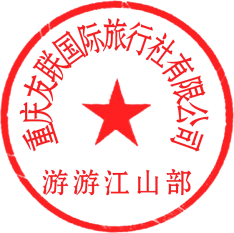 